Правила перевозки детей в автомобиле 2018По правилам дорожного движения водитель при движении автомобиля должен быть пристегнут ремнями безопасности и не перевозить непристегнутых пассажиров. Особое внимание уделяется безопасности перевозки детей. Разберемся детально:какие действуют правила перевозки детей в автомобиле;что такое «Детское удерживающее устройство»;какие существуют устройства для перевозки детей;какие требования предъявляются к детским удерживающим устройствам;каковы правила установки удерживающих устройств;какой штраф предусмотрен за неправильную перевозку детей;какие изменения в правилах нас ждут.Что такое «Детское удерживающее устройство»Понятие детского удерживающего устройства дано в ГОСТ Р 41.44-2005.Согласно этого стандарта, детское удерживающее устройство - это совокупность элементов, состоящая из:лямок или гибких элементов с пряжками;регулирующих устройств;деталей крепления;и в некоторых случаях, дополнительного устройства (например, детской люльки, съемного детского кресла, дополнительного сиденья и/или противоударного экрана), которое прикрепляется к внутренней части кузова автомобиля.Устройство должно быть сконструировано так, чтобы в случае столкновения или резкого торможения автомобиля уменьшить опасность ранения ребенка,  ограничить его подвижность.Детские удерживающие устройства подразделяют на пять весовых групп:группа 0 (group 0) - для детей массой менее 10 кг;
группа 0+ (group 0+) - для детей массой менее 13 кг;
группа I (group I) - для детей массой 9-18 кг;
группа II (group II) - для детей массой 15-25 кг;
группа III (group III) - для детей массой 22-36 кг.Какие устройства можно использоватьУстройство можно использовать, если:оно соответствует весу и росту ребенка;его конструкция соответствует ГОСТ Р 41.44-2005.Детские удерживающие устройства могут быть двух типов: цельные и нецельные.Цельные удерживающие устройства. Представляют собой комплект всех элементов, необходимых для фиксирования ребенка в устройстве. Примеры: люльки, автокресла.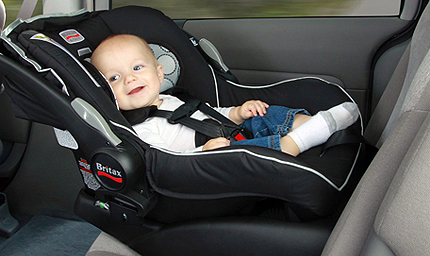 Нецельные удерживающие устройства. Включают в себя частичное удерживающее устройство, которое используется в сочетании с ремнем безопасности для взрослых и в совокупности образует детское удерживающее устройство в комплекте. Примеры: бустеры и адаптеры для ремня безопасности.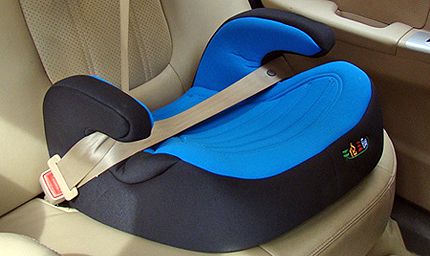 Правила установки удерживающих устройств в автоПо статистике самым безопасным местом является среднее сиденье заднего ряда. Самым опасным – переднее пассажирское кресло. Учитывайте эти данные при расположении удерживающих устройств в своем автомобиле.Автомобильные кресла можно устанавливать как на переднем пассажирском сиденье, так и на заднем. Если вы устанавливаете кресло спереди обязательно учитывайте конструкцию вашего автомобиля. Если в нем есть передняя пассажирская подушка безопасности, её необходимо отключать для детских кресел, обращенных назад.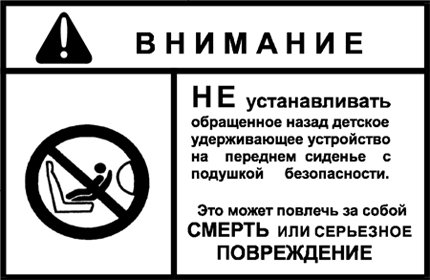 